ÇANAKKALE ONSEKİZ MART ÜNİVERSİTESİ MÜHENDİSLİKFAKÜLTESİ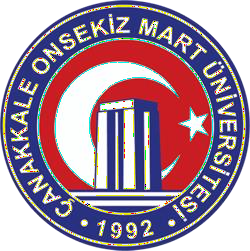 MADEN MÜHENDİSLİĞİ BÖLÜMÜ 2021/2022 AKADEMİKYILI	STAJ YERİ MEMNUNİYETANKETİ	Sayın işyeri/kurum yöneticisi; aşağıdaki anket ile, biriminizde staj çalışmasını tamamlayan Çanakkale Onsekiz Mart Üniversitesi Maden Mühendisliği Bölümü öğrencisine yönelik görüş ve önerileriniz ile bizlerden beklentilerinizin belirlenmesini amaçlamaktadır.İş hayatınızda başarılar diler, gösterdiğiniz ilgi için teşekkür ederiz.Prof. Dr. Mustafa ÇINAR Bölüm BaşkanıAşağıdaki sorularda sağ taraftaki kutuları kullanınız (1: En az, 5: En çok)Diğer görüşleriniz (varsa):SORULAR12345Stajerin:Stajerin:Stajerin:Stajerin:Stajerin:Stajerin:Stajerin:1Verilen işe ilgisini değerlendiriniz.2Çalışma, öğrenme ve merak duygusunu değerlendiriniz.3Takım çalışmasına yetkinliğini değerlendiriniz.4Bilimsel bakış açısınıdeğerlendiriniz.5Rapor yazmadaki başarısınıdeğerlendiriniz.6İşi takip etme ve sonuçlandırmadaki başarısını değerlendiriniz.7İş arkadaşlarıyla uyumu, sosyo-kültürel ilişkilerini değerlendiriniz.8Staja devam etme durumunudeğerlendiriniz.9Staj defteri yazmadaki başarısınıdeğerlendiriniz.10Okuldaki eğitim ile iş dünyasındaki uygulamalar arasındaki bağ kurma yeteneğinideğerlendiriniz.11Yeniden bir öğrencimize staj yaptırma isteğinizi değerlendiriniz.